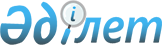 О выделении средств из резерва Правительства Республики КазахстанПостановление Правительства Республики Казахстан от 30 сентября 2014 года № 1043 



      В соответствии с Законом Республики Казахстан от 3 декабря 2013 года «О республиканском бюджете на 2014 – 2016 годы» и постановлением Правительства Республики Казахстан от 26 февраля 2009 года № 220 «Об утверждении Правил исполнения бюджета и его кассового обслуживания» Правительство Республики Казахстан ПОСТАНОВЛЯЕТ:

      1. 

Выделить Министерству национальной экономики Республики Казахстан из резерва Правительства Республики Казахстан, предусмотренного в республиканском бюджете на 2014 год на неотложные затраты, средства в сумме 425105707 (четыреста двадцать пять миллионов сто пять тысяч семьсот семь) тенге для перечисления акимату Акмолинской области в виде целевых текущих трансфертов для проведения ремонтно-восстановительных работ к отопительному сезону 2014 – 2015 годов на тепловых сетях и котельных города Кокшетау с установленной мощностью до 100 Гкал/час.

      2. 

Министерству финансов Республики Казахстан обеспечить контроль за целевым использованием выделенных средств.

      3. 

Акиму Акмолинской области в срок до 1 декабря 2014 года представить в Министерство национальной экономики Республики Казахстан отчет по целевому использованию выделенных средств.

      4. 

Настоящее постановление вводится в действие со дня его подписания.      

      Премьер-Министр

      Республики Казахстан                       К. Масимов

 
					© 2012. РГП на ПХВ «Институт законодательства и правовой информации Республики Казахстан» Министерства юстиции Республики Казахстан
				